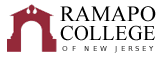 
BiochemistryRecommended Four-Year Plan (Fall 2021)
The recommended four-year plan is designed to provide a blueprint for students to complete their degrees within four years. Students must meet with their Major Advisor to develop a more individualized plan to complete their degree.  This plan assumes that no developmental courses are required.  If developmental courses are needed, students may have additional requirements to fulfill which are not listed in the plan and may extend degree completion.NOTE: This recommended Four-Year Plan is applicable to students admitted into the major during the 2021-2022 academic year.

Total Credits Required: 128 creditsGPA Required: overall GPA 2.0 and major GPA 2.0**Offered in both fall and spring semesters1Also satisfies Gen-Ed: Scientific Reasoning Category2Also satisfies Gen-Ed: Quantitative Reasoning Category# For biochemistry major students, there are two different options to follow to be certified by theAmerican Chemistry Society (ACS), (this is not required to graduate)Option 1: Complete Advanced Inorganic Chemistry Lecture (CHEM 451), Advanced InorganicChemistry Lab (CHEM 451L) and at least one semester of TAS Research Honors as electivesOption 2: Complete Advanced Inorganic Chemistry Lecture (CHEM 451), Advanced InorganicChemistry Lab (CHEM 451L), Instrumental Analysis Lecture (CHEM 427) and InstrumentalAnalysis Lab (CHEM 427L) as electivesRE Although no additional electives are required to graduate, the Biochemistry Program strongly recommends taking optional recommended electives (see list of the recommended elective courses from biochemistry major requirements at www.ramapo.edu/catalog)Biochemistry Program strongly recommends taking TAS Research Honors courses (SRSH 301,302, 401 and 402) during the 3rd and 4th year for hands-on research experience. Students whocomplete all of TAS Research courses (SRSH 301, 302, 401, and 402) will graduate with TASResearch Honors Distinction.C Biochemistry II (CHEM 446) capstone course is designed to draw from and build on contentand skills learned during a student’s progression through the major with a significant writingcomponent. In undertaking this course, students will demonstrate: a thorough understanding ofthe relevant biochemistry material, an ability to apply problem-solving strategies, oral and writtencommunication and presentation skills, an ability to comprehend and critically evaluate scientificliterature. Senior presentation for biochemistry major will be one of the requirements for thiscourse. Requires prerequisite CHEM 425WI: Writing Intensive – 3 courses required in the majorSchool of Theoretical and Applied ScienceFirst YearFirst YearFirst YearFirst YearFirst YearFirst YearFall SemesterHRS✓Spring SemesterHRS✓BIOL 111 & BIOL 111L - Fundamentals of Biology I Lec & Lab WI4+1BIOL 113 & BIOL 113L - Fundamentals of Biology II Lecture & Lab4+1CHEM 116 & CHEM 116L - General Chemistry I Lecture & Lab14+1CHEM 117 & CHEM 117L - General Chemistry II Lecture & Lab4+1Gen Ed: INTD 101 - First Year Seminar 4Gen Ed: MATH 121 - Calculus I4Gen Ed: CRWT 102 - Critical Reading and Writing II4Gen Ed: Historical Perspectives4TAS Pathways Module 1: (PATH TS1) Career Assessment/AdvisingDegree 
Rqmt.Total:18Total:18Second YearSecond YearSecond YearSecond YearSecond YearSecond YearFall SemesterHRS✓Spring SemesterHRS✓CHEM 211 & CHEM 211L - Organic Chemistry I Lec & Lab4+1CHEM 213 & CHEM 213L - Organic Chemistry II Lecture & Lab4+1MATH 122 - Calculus II4PHYS 117 - Physics II w/ Calculus & PHYS 117L - Introductory Physics II Lab4+1PHYS 116 - Physics I w/ Calculus & PHYS 116L - Introductory Physics I Lab4+1Gen Ed: AIID 201 - Studies in the Arts & Humanities4Gen Ed: SOSC 110 - Social Science Inquiry4TAS Pathways Module 3: (PATH TS3) Interview PreparationDegree
Rqmt.TAS Pathways Module 2: (PATH TS2) Resume/CV WritingDegree
Rqmt.Total:18Total:14Third YearThird YearThird YearThird YearThird YearThird YearFall SemesterHRS✓Spring SemesterHRS✓CHEM 324 & CHEM 324L - Quantitative Chemical Analysis Lecture & Lab4+1CHEM 350 - Physical Chemistry I4CHEM 425 - Biochemistry**4CHEM 446 - Biochemistry II C, WI4BIOL 332 & BIOL 332L** - Genetics Lecture & Lab4+1.5Gen Ed: Culture & Creativity, Systems Sustainability & Society, or Values & Ethics4Elective: TAS-Research Honors Course RE #1Elective: TAS-Research Honors Course RE #1Total:15.5Total:13Fourth YearFourth YearFourth YearFourth YearFourth YearFourth YearFall SemesterHRS✓Spring SemesterHRS✓CHEM 430 - Experimental Biochemistry Lab2BIOL 407 & BIOL 407L** - Cell and Molecular Biology Lecture & Lab WI4+1.5CHEM 350L - Physical Chemistry I Lab WI1.5Elective Courses4Elective Course RE4Elective: TAS-Research Honors Course RE #1Elective: TAS-Research Honors Course RE #1Electives for ACS Certification#5Gen Ed: Global Awareness4Gen Ed: Culture & Creativity, Systems Sustainability & Society, or Values & Ethics (Must be outside of TAS)4Total:16.5Total:15.5